Thân gửi __________:Chúng tôi biết rằng nhiều cư dân đã phải vật lộn trong cuộc khủng hoảng COVID-19, và vì vậy chúng tôi rất vui được thông báo cho quý vị về một chương trình mới có thể giúp đỡ quý vị. NẾU QUÝ VỊ KHÔNG TRẢ ĐƯỢC TIỀN THUÊ NHÀ DO COVID, CHÚNG TÔI CÓ THỂ YÊU CẦU HỖ TRỢ KHẨN CẤP ĐỂ TRẢ TIỀN THUÊ NHÀ MÀ QUÝ VỊ NỢ. Tiền thuê này sẽ được thanh toán trực tiếp cho chủ nhà hoặc người quản lý bất động sản của quý vị thông qua Chương trình Hỗ trợ Tiền thuê nhà Khẩn cấp cho Nhà ở được Trợ cấp (Subsidized Housing Emergency Rental Assistance, SHERA) do chính phủ liên bang tài trợ. Chúng tôi sẽ cần sự hỗ trợ và cho phép của quý vị để nộp đơn xin các khoản tiền này. Quý vị có thể đủ điều kiện nhận hỗ trợ tiền thuê nhà này nếu:
Thu nhập hộ gia đình của quý vị thấp hơn giới hạn của chương trình, bằng hoặc thấp hơn 80% Thu nhập Trung bình của Khu vực (Area Median Income, AMI); 
Quý vị nợ tiền thuê đã đến hạn từ ngày 1 tháng 4 năm 2020 đến ngày 31 tháng 3 năm 2021; và 
Quý vị hoặc ai đó trong gia đình quý vị bị mất thu nhập, và/hoặc có sự gia tăng chi phí đáng kể do COVID-19. Quý vị sẽ cần ký một bản tuyên thệ nói rằng điều này là đúng.Quý vị có thể đủ điều kiện nhận SHERA bất kể tình trạng nhập cư của quý vị.Quý vị không cần số an sinh xã hội để đăng ký. Tuy nhiên, nếu quý vị có số an sinh xã hội, quý vị sẽ được yêu cầu cung cấp bốn chữ số cuối cùng. Nếu quý vị đủ điều kiện và nhận được hỗ trợ quyền lợi SHERA, chương trình có thể thanh toán 100% TIỀN THUÊ NHÀ MÀ QUÝ VỊ NỢ CHO CÁC THÁNG TỪ THÁNG 4 NĂM 2020 ĐẾN THÁNG 3 NĂM 2021 và quý vị sẽ nhận được THÊM SỰ BẢO VỆ (6 THÁNG sau khi nhận được khoản thanh toán theo quyền lợi SHERA cuối cùng) KHÔNG PHẢI RỜI KHỎI NHÀ KHI KHÔNG TRẢ TIỀN THUÊ NHÀ nếu quý vị vẫn đang gặp khó khăn trong việc thanh toán tiền thuê nhà của mình.Với tư cách là (chủ nhà hoặc người quản lý bất động sản) của quý vị, chúng tôi sẽ giúp quý vị xác định xem quý vị có đủ điều kiện đăng ký chương trình hay không và có thể cần những giấy tờ nào. Ví dụ, quý vị cũng có thể cần cung cấp bằng chứng về thu nhập hộ gia đình của quý vị. Nếu quý vị đã đăng ký chương trình RAFT hoặc chương trình hỗ trợ tiền thuê nhà khẩn cấp khác, và đang chờ quyết định về đơn đăng ký của mình, quý vị nên tiếp tục với đơn đăng ký đó và không đăng ký chương trình SHERA. Nếu trước đây quý vị đã nhận được dịch vụ hỗ trợ tiền thuê nhà khác và quý vị vẫn chưa trả tiền thuê nhà từ ngày 1 tháng 4 năm 2020 đến ngày 31 tháng 3 năm 2021, quý vị đủ điều kiện đăng ký SHERA.Chúng tôi không chắc chương trình này có cung cấp dịch vụ hỗ trợ tiền thuê nhà thêm hay không, mặc dù có thể có. Quý vị nên có kế hoạch tiếp tục trả tiền thuê nhà hiện tại trừ khi quý vị đã có những sắp xếp cụ thể với chúng tôi theo cách khác.Vui lòng liên hệ với người quản lý bất động sản của quý vị trong vòng 14 ngày tại _______________________________ để tìm hiểu thêm về việc quý vị có đủ điều kiện nhận trợ giúp qua SHERA hay không. Để được hỗ trợ tìm hiểu thư này, để được hỗ trợ về ngôn ngữ hoặc để được sắp xếp hợp lý, vui lòng liên hệ ________________.Nếu quý vị không đủ điều kiện nhận khoản trợ cấp SHERA dựa trên các hướng dẫn của chương trình, chúng tôi sẽ thảo luận về các lựa chọn khác để giúp quý vị trả bất kỳ khoản tiền thuê nhà quá hạn nào.Trân trọng,________________________Chủ sở hữu hoặc Quản lý bất động sản 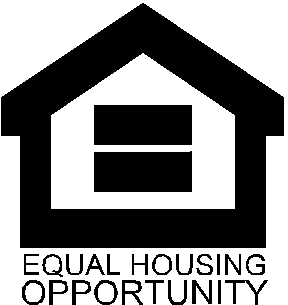 